Pozdravljeni učenke in učenci!Za vse, ki obiskujete interesno dejavnost Gibanje in Športne igre sem pripravil nekaj kratkih gibalnih vsebin, ki jih lahko izvedete v tednu od 06. do 10. 04. 2020. Gibalne vsebine niso obvezne, če pa vam ostaja prosti čas in imate voljo jih lahko izvedete.V tem tednu boste pripravili in preizkusili DOMAČI GIBALNI POLIGON:Poligon lahko pripravite z različnimi rekviziti, ki jih najdete doma ali v okolici. Lahko ga prilagodite in ga z nekoliko drugačnimi vajami izvedete v naravi. 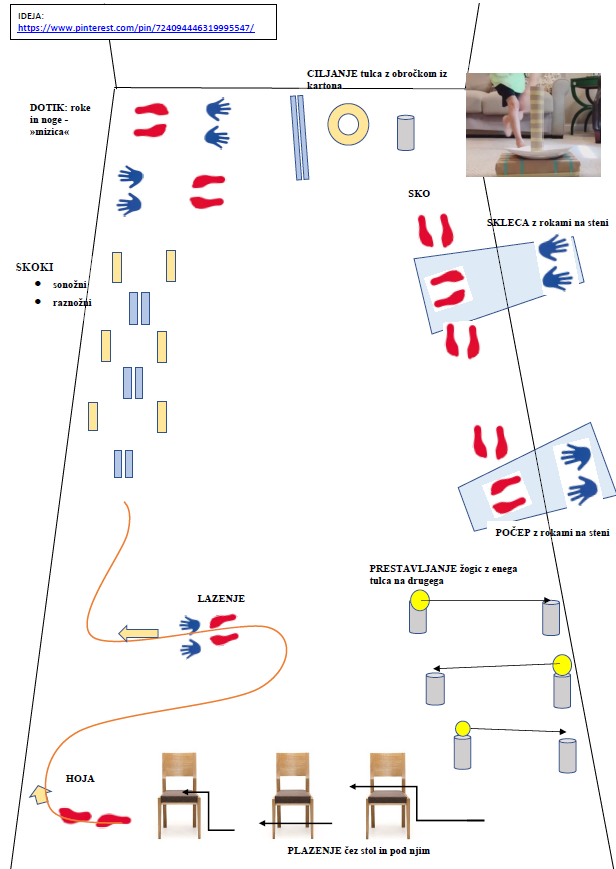 Ko vam bo med poukom na daljavo najbolj naporno si vzemite premor in zaplešite skupaj z JUST DANCE. V tem tednu plešemo na pesem Waka waka: https://www.youtube.com/watch?v=gCzgc_RelBALepo se imejte in upam, da se čimprej vidimo. Pogrešam vas!									Gregor Zagorc										učitelj športa